POWIATOWY URZĄD PRACY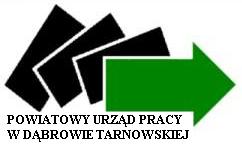 ul. Marsz. J. Piłsudskiego 33, 33-200 Dąbrowa Tarnowska
Tel. (014) 642-31-78, (014) 642-43-27, (014) 655-42-00, Fax. (014) 642-24-78,
e-mail: krda@praca.gov.pl, www.dabrowatarnowska.praca.gov.plZałącznik Nr 2 do Zarządzenia nr 5/2021 
Dyrektora Powiatowego Urzędu Pracy
w Dąbrowie Tarnowskiej z dnia 04 lutego 2021 rokui Uchwały Nr 4/2021 Powiatowej Rady Rynku Pracy 
w Dąbrowie Tarnowskiej z dnia 04 lutego 2021 r.Zasady organizacji szkoleń oraz finansowania kosztów studiów podyplomowych dla osób bezrobotnych i poszukujących pracy w Powiatowym Urzędzie Pracy w Dąbrowie Tarnowskiej.I. Podstawa prawnaUstawy z dnia 20 kwietnia 2004 roku o promocji zatrudnienia i instytucjach rynku pracy (tekst jednolity Dz. U. z 2020 r., poz. 1409 z późn. zm.).Rozporządzenia Ministra Pracy i Polityki Społecznej z dnia 14 maja 2014 roku w sprawie szczegółowych warunków realizacji oraz trybu i sposobów prowadzenia usług rynku pracy (Dz. U. z 2014 r., poz. 667).Ustawa z dnia 27 sierpnia 1997 roku  o rehabilitacji zawodowej i społecznej oraz zatrudnianiu osób niepełnosprawnych (Dz. U. z 2020 r.  poz. 426 z późn. zm.).II. Postanowienia ogólneSzkoleniami organizowanymi przez urząd pracy i finansowanymi z Funduszu Pracy oraz finansowaniem kosztów studiów podyplomowych mogą zostać objęte osoby:bezrobotne,poszukujące pracy, które:są w okresie wypowiedzenia stosunku pracy lub stosunku służbowego z przyczyn dotyczących zakładu pracy, są zatrudnione u pracodawcy, wobec którego ogłoszono upadłość lub który jest w stanie likwidacji, z wyłączeniem likwidacji w celu prywatyzacji, otrzymują świadczenie socjalne przysługujące na urlopie górniczym lub górniczy zasiłek socjalny, uczestniczą w zajęciach w Centrum Integracji Społecznej lub indywidualnym programie integracji, o którym mowa w przepisach o pomocy społecznej,są żołnierzami rezerwy, pobierają rentę szkoleniową,pobierają świadczenie szkoleniowe przyznane przez pracodawcę na wniosek pracownika, przysługujące po rozwiązaniu stosunku pracy lub stosunku służbowego na czas udziału pracownika w szkoleniu w okresie dłuższym niż 6 miesięcy,podlegają ubezpieczeniu społecznemu rolników w pełnym zakresie na podstawie przepisów o ubezpieczeniu społecznym rolników jako domownik lub małżonek rolnika, jeżeli zamierza podjąć zatrudnienie, inna pracę zarobkową lub działalność gospodarczą poza rolnictwem,są cudzoziemcami,są pracownikami oraz osobami wykonującymi inną pracę zarobkową lub działalność gospodarczą, w wieku 45 lat i powyżej, zainteresowanymi pomocą w rozwoju zawodowym, po zarejestrowaniu się w urzędzie pracy.O sfinansowanie kosztów szkolenia oraz finansowanie kosztów studiów podyplomowych nie mogą ubiegać się osoby które:w okresie 12 miesięcy poprzedzających złożenie wniosku odmówiły bez uzasadnionej przyczyny przyjęcia propozycji odpowiedniej pracy, innej pracy zarobkowej, szkolenia stażu, skierowania do prac interwencyjnych i robót publicznych,posiadają nieuregulowane zobowiązania finansowe wobec Funduszu Pracy.O sfinansowanie szkolenia oraz kosztów studiów podyplomowych może ubiegać się osoba, dla  której wnioskowana forma została zaplanowana w Indywidualnym Planie Działania.Celem szkolenia jest podniesienie kwalifikacji zawodowych i innych kwalifikacji zwiększających szansę na podjęcie lub utrzymanie zatrudnienia, innej pracy zarobkowej lub działalności gospodarczej, w szczególności w przypadku:braku kwalifikacji zawodowych,konieczności zmiany lub uzupełnienia kwalifikacji,utraty zdolności do wykonywania pracy w dotychczas wykonywanym zawodzie,braku umiejętności aktywnego poszukiwania pracy.Szkolenie finansowane ze środków Funduszu Pracy odbywa się w formie kursu, realizowanego według planu nauczania, obejmującego przeciętnie nie mniej niż 25 godzin zegarowych w tygodniu, chyba że przepisy odrębne przewidują niższy wymiar godzin szkolenia.Szkolenie może trwać:do 6 miesięcy, a w sytuacjach uzasadnionych programem szkolenia w danym zawodzie nie dłużej niż 12 miesięcy,w przypadku osób bez kwalifikacji zawodowych szkolenie może trwać do 12 miesięcy, a w sytuacjach uzasadnionych programem szkolenia w danym zawodzie nie dłużej niż 24 miesiące.W przypadku zawodów wymagających szczególnych predyspozycji psychofizycznych, skierowanie na szkolenie będzie poprzedzone określeniem przez doradcę zawodowego predyspozycji do wykonywania zawodu a w uzasadnionych przypadkach szkolenie będzie poprzedzone skierowaniem na badania lekarskie lub psychofizyczne finansowane z Funduszu Pracy.Skierowanie na szkolenie będzie możliwe po złożeniu oświadczenia o braku uczestnictwa w szkoleniu finansowanym ze środków Funduszu Pracy na podstawie skierowania z powiatowego urzędu pracy w okresie ostatnich trzech lat lub udziale w takim szkoleniu w okresie ostatnich trzech lat i wskazaniu urzędu pracy, który wydał skierowanie, jeżeli łączna kwota szkolenia tej osoby nie przekroczyła dziesięciokrotności minimalnego wynagrodzenia za pracę na jedną osobę w okresie kolejnych trzech lat. Osoba bezrobotna oraz poszukująca pracy (o której mowa w pkt 1b) może być skierowana na wskazane przez siebie szkolenie, jeżeli uzasadni ona celowość tego szkolenia a jego koszt w części finansowanej z Funduszu Pracy w danym roku nie przekroczy 300% przeciętnego wynagrodzenia.Osobie skierowanej na szkolenie w okresie jego odbywania  przysługuje stypendium finansowane ze środków Funduszu Pracy w wysokości 120 % zasiłku dla bezrobotnych, o którym mowa w art. 72 ust. 1 pkt 1 ustawy o promocji zatrudnienia i instytucjach rynku pracy, jeżeli miesięczny wymiar godzin szkolenia wynosi co najmniej 150 godzin. W przypadku niższego miesięcznego wymiaru godzin wysokość stypendium ustala się proporcjonalnie, z tym że stypendium nie może być niższe niż 20 % zasiłku, o którym mowa w art. 72 ust. 1 pkt 1 ustawy o promocji zatrudnienia i instytucjach rynku. Bezrobotnemu uprawnionemu w tym samym okresie do stypendium oraz zasiłku przysługuje prawo wyboru świadczenia. Bezrobotny zachowuje prawo do stypendium za okres udokumentowanej niezdolności do pracy, przypadający w okresie odbywania szkolenia, za który na podstawie odrębnych przepisów pracownicy zachowują prawo do wynagrodzenia lub przysługują im zasiłki z ubezpieczenia społecznego w razie choroby lub macierzyństwa.Osobom skierowanym na szkolenie z wyjątkiem osób posiadających z tego tytułu prawo do stypendium z wyłączeniem stypendium, o którym mowa w pkt 14 przysługuje odszkodowanie od następstw nieszczęśliwych wypadków powstałych w związku ze szkoleniem oraz w drodze do miejsca szkolenia i z powrotem, wypłacane przez instytucję ubezpieczeniową, w której osoby te zostały ubezpieczone.Stypendium nie przysługuje za dni nieusprawiedliwionej nieobecności na szkoleniu.Bezrobotnemu nie przysługuje stypendium, jeżeli w okresie odbywania szkolenia przysługuje mu z tego tytułu inne stypendium, dieta lub innego rodzaju świadczenie pieniężne w wysokości równej lub wyższej niż stypendium finansowane z Funduszu Pracy.Osobie poszukującej pracy skierowanej na szkolenie stypendium nie przysługuje (z wyjątkiem osoby poszukującej pracy skierowanej na szkolenie finansowane ze środków PFRON).Bezrobotny, który w trakcie szkolenia podjął zatrudnienie, inna pracę zarobkową lub działalność gospodarczą, ma prawo do jego ukończenia bez ponoszenia jego kosztów oraz przysługuje mu stypendium w wysokości 20 % zasiłku, o którym mowa w art. 72 ust. 1 pkt 1 ustawy o promocji zatrudnienia i instytucjach rynku pracy, niezależnie od wymiaru godzin szkolenia, od dnia podjęcia zatrudnienia, innej pracy zarobkowej lub działalności gospodarczej do dnia zakończenia szkolenia. Od stypendium tego nie są odprowadzane składki na ubezpieczenie społeczne.Osoba skierowana na szkolenie może ubiegać się o zwrot kosztów dojazdu na szkolenie w przypadku, gdy odbywa się ono poza miejscem zamieszkania. Osoba korzystająca ze szkolenia zobowiązana jest do:uczestnictwa w zajęciach szkoleniowych zgodnie z harmonogramem szkolenia,realizacji zadań przewidzianych programem szkolenia,udokumentowania w ciągu 7 dni niezdolności do pracy w skutek choroby, pobytu w zakładzie opieki zdrowotnej lub konieczności osobistego sprawowania opieki nad chorym członkiem rodziny (ZUS ZLA),usprawiedliwienia innej nieobecności na zajęciach szkoleniowych niż wymienione w pkt 18c, poprzez przedłożenie dokumentu usprawiedliwiającego nieobecność w terminie 2 dni od daty powstania nieobecności,zwrotu kosztów szkolenia, jeżeli z własnej winy nie ukończyła szkolenia, chyba, że powodem nieukończenia szkolenia będzie podjęcie zatrudnienia, innej pracy zarobkowej lub działalności gospodarczej.Rozpoczęcie udziału w szkoleniu następuje w oparciu o skierowanie wydane przez Powiatowy Urząd Pracy w Dąbrowie Tarnowskiej. Osoba kierowana na szkolenie potwierdza własnoręcznym podpisem zapoznanie się z informacją o prawach i obowiązkach związanych z uczestnictwem w szkoleniu.Wyklucza się możliwość:finansowania kosztów szkoleń, w których wnioskodawca już uczestniczył,refundacji poniesionych przez wnioskodawcę kosztów szkolenia, na które nie został skierowany przez Urząd. Osoba, która bez uzasadnionej przyczyny odmówi udziału w szkoleniu, z własnej winy przerwie szkolenie lub po skierowaniu nie podejmie szkolenia zostaje pozbawiona statusu bezrobotnego na okres:-120 dni w przypadku pierwszej odmowy,-180 dni w przypadku drugiej odmowy,-270 dni w przypadku trzeciej i każdej kolejnej odmowy.Przy kierowaniu na szkolenie obowiązuje zasada równości w korzystaniu ze szkoleń bez względu na płeć, wiek, niepełnosprawność, rasę, pochodzenie etniczne, narodowość, orientację seksualną, przekonania polityczne i wyznanie religijne lub przynależność związkową.Podjęcie zatrudnienia przez osobę, która została skierowana na szkolenie lub której przyznano finansowanie kosztów studiów podyplomowych powinno nastąpić w trakcie szkolenia lub do trzech miesięcy po ukończeniu szkolenia.III. Warunki skierowania na szkolenie indywidualneOsoba ubiegająca się o skierowanie na wskazane przez siebie szkolenie tzw. szkolenie indywidualne składa wniosek wraz z uzasadnieniem celowości szkolenia.Wnioskodawca dodatkowo może dołączyć do wniosku:uzasadnienie celowości ukończenia szkolenia sporządzone przez pracodawcę (profil działalności pracodawcy musi być zgodny z wnioskowanym kierunkiem szkolenia),uzasadnienie celowości ukończenia szkolenia w związku z planowanym rozpoczęciem działalności gospodarczej.Wnioskodawca może wskazać we wniosku instytucję szkoleniową, w której chciałby odbyć szkolenie. Instytucja szkoleniowa musi posiadać aktualny wpis do Rejestru Instytucji Szkoleniowych prowadzony przez WUP właściwy ze względu na jej siedzibę.Wnioski nie wypełnione w całości oraz bez wymaganych załączników nie będą rozpatrywane. W uzasadnionych przypadkach wniosek na szkolenie będzie zaopiniowany przez doradcę zawodowego.Wnioski osób ubiegających się o szkolenia indywidualne będą rozpatrywane w oparciu o ,,Kryteria oceny wniosków o skierowanie na szkolenie wskazane przez osoby uprawnione’’, które stanowią Załącznik Nr 1 do niniejszych zasad.IV. Warunki skierowania na szkolenie grupoweOrganizowanie szkoleń grupowych odbywa się zgodnie z przyjętym na okres jednego roku „Planem szkoleń”.Obowiązujący druk karty zgłoszenia kandydata na szkolenie grupowe dostępny jest u specjalistów ds. rozwoju zawodowego, doradców klienta oraz na stronie internetowej Urzędu www.pupdt.pl w zakładce ,,Szkolenia’’.Osoba bezrobotna ubiegająca się o skierowanie na szkolenie grupowe składa „Kartę zgłoszenia kandydata na szkolenie grupowe” u swojego doradcy klienta. Złożenie karty nie jest jednoznaczne z zakwalifikowaniem na szkolenie.Specjalista do spraw rozwoju zawodowego na podstawie zgromadzonych kart sporządza wstępną listę kandydatów na dane szkolenie.Specjalista do spraw rozwoju zawodowego samodzielnie lun przy współudziale doradcy zawodowego dokonuje doboru kandydatów na podstawie „Kryteriów kwalifikowania osób bezrobotnych do udziału w szkoleniach grupowych”, które stanowią Załącznik Nr 2 do niniejszych zasad.Specjalista do spraw rozwoju zawodowego samodzielnie lub po konsultacji z doradcą zawodowym sporządza ostateczna listę osób zakwalifikowanych do udziału w szkoleniu oraz listę rezerwową.W sytuacji rezygnacji z udziału w szkoleniu jednego z kandydatów zakwalifikowanych następuje dobór kolejnej osoby z listy rezerwowej.V. Warunki dofinansowania kosztów studiów podyplomowychPowiatowy Urząd Pracy, na wniosek osoby bezrobotnej lub poszukującej pracy, może sfinansować z Funduszu Pracy koszty studiów podyplomowych należne organizatorowi studiów, do wysokości 100 % opłaty za studia, nie więcej jednak niż 300 % przeciętnego wynagrodzenia obowiązującego w dniu podpisania umowy. Powiatowy Urząd Pracy nie finansuje należnych organizatorowi studiów podyplomowych i związanych z realizacją tej formy kształcenia opłat administracyjnych, takich jak: opłata rekrutacyjna, opłata za wydanie dyplomu, a także kosztów badań lekarskich, jeżeli były wymagane na danym kierunku studiów.Wyklucza się możliwość:finansowania kosztów studiów podyplomowych dla osób, które w okresie 12 miesięcy poprzedzających złożenie wniosku odmówiły bez uzasadnionej przyczyny przyjęcia propozycji odpowiedniej pracy, innej pracy zarobkowej, szkolenia stażu, skierowania do prac interwencyjnych i robót publicznych, oraz posiadają nieuregulowane zobowiązania finansowe wobec Funduszu Pracy,finansowania kosztów studiów na więcej niż jednym kierunku,finansowania zaległych kosztów należnych za studia,refundacji kosztów już poniesionych przez wnioskodawcę. Warunkiem sfinansowania kosztów studiów podyplomowych jest posiadanie przez wnioskodawcę wykształcenia wyższego potwierdzonego dyplomem. Osoba bezrobotna lub poszukująca pracy może ubiegać się sfinansowanie kosztów studiów podyplomowych pod warunkiem złożenia wniosku (obowiązujący druk wniosku dostępny jest u specjalistów ds. rozwoju zawodowego oraz na stronie internetowej Urzędu www.dabrowatarnowska.praca.gov.pl) wraz z wymaganymi załącznikami.Wnioski niekompletne i nieczytelne, bez obowiązkowo wymaganych załączników nie będą rozpatrywane.Uzasadniając celowość przyznania finansowania kosztów studiów podyplomowych wnioskodawca dodatkowo może dołączyć do wniosku:oświadczenie pracodawcy o zatrudnieniu osoby uprawnionej w trakcie lub do trzech miesięcy po ukończeniu studiów podyplomowychuzasadnienie celowości przyznania finansowania kosztów studiów podyplomowych w związku z planowanym rozpoczęciem działalności gospodarczej.W uzasadnionych przypadkach przy ocenie wniosków będzie uwzględniana opinia doradcy zawodowego.W przypadku osoby bezrobotnej lub poszukującej pracy, która już podjęła studia podyplomowe istnieje możliwość dofinansowania pozostałych kosztów tych studiów. Termin przyznania dofinansowania w takiej sytuacji zostanie określony w umowie zawartej pomiędzy Powiatowym Urzędem Pracy a osobą bezrobotną. Finansowanie kosztów studiów podyplomowych nie jest możliwe w przypadku podjęcia przez osobę bezrobotną lub poszukującą pracy zatrudnienia, innej pracy zarobkowej lub prowadzenia działalności gospodarczej po pozytywnym rozpatrzeniu wniosku, ale przed podpisaniem umowy o finansowanie kosztów studiów podyplomowych.Szczegółowe warunki finansowania kosztów studiów podyplomowych określa umowa zawarta pomiędzy Powiatowym Urzędem Pracy w Dąbrowie Tarnowskiej a osobą bezrobotną.W przypadku podjęcia przez uczestnika studiów podyplomowych zatrudnienia, innej pracy zarobkowej lub działalności gospodarczej w trakcie ich odbywania, nie zawiesza się finansowania kosztów tych studiów do planowanego terminu ich ukończenia.Bezrobotny jest zobowiązany przedstawiać Powiatowemu Urzędowi Pracy zaświadczenia potwierdzające kontynuowanie studiów podyplomowych, w terminie do ostatniego dnia każdego miesiąca poprzedzającego wypłatę stypendium przysługującego za okres uczestnictwa w tych studiach zgodnie z ich programem oraz na każde wezwanie Urzędu.Uczestnik studiów podyplomowych jest zobowiązany do poinformowania Urzędu o wszelkich zmianach w harmonogramie i programie studiów w terminie do 7 dni od dnia powzięcia tej informacji. Bezrobotnemu, któremu przyznano dofinansowanie kosztów studiów podyplomowych, za okres uczestnictwa w tych studiach, zgodnie z ich programem przysługuje stypendium w wysokości 20% zasiłku, o którym mowa w art. 72 ust. 1 pkt 1 ustawy o promocji zatrudnienia i instytucjach rynku pracy. Stypendium to nie przysługuje osobie, o której mowa w pkt 1b niniejszych zasad.Stypendium, o którym mowa powyżej, przysługuje od momentu przyznania finansowania kosztów studiów podyplomowych przez okres objęty programem studiów podyplomowych, zgodny z przedłożonym harmonogramem zajęć. Jeżeli data złożenia egzaminu kończącego studia podyplomowe wykracza poza okres realizacji programu studiów, stypendium zostanie naliczone do ostatniego dnia udziału w zajęciach objętych programem studiów. W przypadku ustalenia przez uczelnię terminu przeprowadzenia egzaminu kończącego studia, przed terminem zakończenia zajęć, określonego w harmonogramie lub programie studiów, stypendium będzie przysługiwało do dnia złożenia egzaminu.Bezrobotnemu, który otrzymał dofinansowanie kosztów studiów podyplomowych i w trakcie ich odbywania podjął zatrudnienie, inną pracę zarobkową lub działalność gospodarczą, nie zawiesza się wypłaty stypendium, o którym mowa w pkt 14.Powiatowy Urząd Pracy ubezpiecza uczestnika studiów podyplomowych, który w trakcie ich trwania podjął zatrudnienie, inna pracę zarobkową lub działalność gospodarczą, od następstw nieszczęśliwych wypadków z wyłączeniem przypadku, gdy uczestnik ten posiada już takie ubezpieczenie.Wraz z podjęciem zatrudnienia, innej pracy zarobkowej lub działalności gospodarczej uczestnik studiów podyplomowych zobowiązany jest do przedstawienia zaświadczenia o posiadaniu przez niego ubezpieczenia wypadkowego. Po ukończeniu studiów podyplomowych bezrobotny lub poszukujący pracy jest zobowiązany w ciągu 7 dni udokumentować zakończenie studiów, poprzez dostarczenie do Urzędu Dyplomu bądź innego dokumentu potwierdzającego ich zakończenie.Wnioskodawca zobowiązany jest do zwrotu całej kwoty wraz z odsetkami, jaką Powiatowy Urząd Pracy w Dąbrowie Tarnowskiej przeznaczył na sfinansowanie kosztów studiów podyplomowych, w przypadku:niepodjęcia studiów podyplomowych w terminie podanym w umowie,przerwania studiów podyplomowych z winy uczestnika,nieukończenia studiów podyplomowych.Realizacja szkoleń indywidualnych i grupowych oraz finansowanie kosztów studiów podyplomowych będzie uzależnione od posiadanego limitu środków finansowych na dany rok.Załączniki:Kryteria oceny wniosków o skierowanie na szkolenie wskazane przez osoby uprawnione.Kryteria kwalifikowania osób bezrobotnych do udziału w szkoleniach grupowych.Sporządził:Centrum Aktywizacji ZawodowejPowiatowy Urząd Pracy w Dąbrowie TarnowskiejZałącznik Nr 1
do zasad organizacji szkoleń dla osób
bezrobotnych i poszukujących pracy 
w Powiatowym Urzędzie Pracy
w Dąbrowie TarnowskiejKryteria oceny wniosków o skierowanie na szkolenie
wskazane przez osoby uprawnioneMinimalna liczba punktów niezbędnych do uzyskania pozytywnej oceny wniosku wynosi: 15 pkt.		/data i podpis specjalisty ds. rozwoju zawodowego/Załącznik Nr 2do zasad organizacji szkoleńdla osób bezrobotnych i poszukujących pracyw Powiatowym Urzędzie PracyKryteria kwalifikowania osób bezrobotnych do udziałuw szkoleniach grupowychMinimalna liczba punktów niezbędnych do zakwalifikowania do udziału w szkoleniu wynosi: 15 pkt.………………………………………/data i podpisspecjalisty ds. rozwoju zawodowego/Lp.Kryterium ocenyKryterium ocenyLiczba punktówMaksymalna liczba punktów1.Obiektywna ocena dotycząca uzasadnienia celowości szkolenia Obiektywna ocena dotycząca uzasadnienia celowości szkolenia 0-10102.Osoba będąca w szczególnej sytuacji na rynku pracyprzynależność do 1 warunku132.Osoba będąca w szczególnej sytuacji na rynku pracyprzynależność do 2 warunków232.Osoba będąca w szczególnej sytuacji na rynku pracyprzynależność do 3 i więcej warunków333.Dotychczasowe korzystanie z usługi szkoleniowej w okresie 3 lat poprzedzających złożenie wnioskuwnioskodawca nie korzystał ze szkolenia w okresie trzech lat poprzedzających złożenie wniosku443.Dotychczasowe korzystanie z usługi szkoleniowej w okresie 3 lat poprzedzających złożenie wnioskuwnioskodawca korzystał ze szkolenia w okresie trzech lat poprzedzających złożenie wniosku244.Dodatkowe uzasadnienie celowości szkolenia:oświadczenie pracodawcy o zatrudnieniu osoby uprawnionej w trakcie szkolenia lub do trzech miesięcy po ukończeniu szkolenia 554.Dodatkowe uzasadnienie celowości szkolenia:uzasadnienie celowości szkolenia w związku z planowanym rozpoczęciem działalności gospodarczej255. Odmowa bez uzasadnionej przyczyny przyjęcia propozycji odpowiedniego zatrudnienia lub innej formy pomocy określonej w ustawie w okresie 12 miesięcy poprzedzających złożenie wnioskuwnioskodawca nie odmówił przyjęcia propozycji odpowiedniego zatrudnienia lub innej formy pomocy 885. Odmowa bez uzasadnionej przyczyny przyjęcia propozycji odpowiedniego zatrudnienia lub innej formy pomocy określonej w ustawie w okresie 12 miesięcy poprzedzających złożenie wnioskuwnioskodawca odmówił przyjęcia propozycji odpowiedniego zatrudnienia lub innej formy pomocy08RAZEMRAZEMRAZEMRAZEM30Lp.Kryterium ocenyKryterium ocenyLiczba punktówMaksymalna liczba punktów1.Posiadane przez kandydata kwalifikacje, doświadczenie zawodowe i umiejętności oraz przyjęta w Planie Szkoleń charakterystyka uczestników szkolenia.Posiadane przez kandydata kwalifikacje, doświadczenie zawodowe i umiejętności oraz przyjęta w Planie Szkoleń charakterystyka uczestników szkolenia.0-15152.Osoba będąca w szczególnej sytuacji na rynku pracyprzynależność do 1 warunku132.Osoba będąca w szczególnej sytuacji na rynku pracyprzynależność do 2 warunków232.Osoba będąca w szczególnej sytuacji na rynku pracyprzynależność do 3   i więcej warunków333.Dotychczasowe korzystanie z usługi szkoleniowej w okresie 3 lat poprzedzających złożenie wnioskuwnioskodawca nie korzystał ze szkolenia w okresie trzech lat poprzedzających złożenie wniosku443.Dotychczasowe korzystanie z usługi szkoleniowej w okresie 3 lat poprzedzających złożenie wnioskuwnioskodawca korzystał ze szkolenia w okresie trzech lat poprzedzających złożenie wniosku244. Odmowa bez uzasadnionej przyczyny przyjęcia propozycji odpowiedniego zatrudnienia lub innej formy pomocy określonej w ustawie w okresie 12 miesięcy poprzedzających złożenie wnioskuwnioskodawca nie odmówił przyjęcia propozycji odpowiedniego zatrudnienia lub innej formy pomocy 884. Odmowa bez uzasadnionej przyczyny przyjęcia propozycji odpowiedniego zatrudnienia lub innej formy pomocy określonej w ustawie w okresie 12 miesięcy poprzedzających złożenie wnioskuwnioskodawca odmówił przyjęcia propozycji odpowiedniego zatrudnienia lub innej formy pomocy08RAZEMRAZEMRAZEMRAZEM30